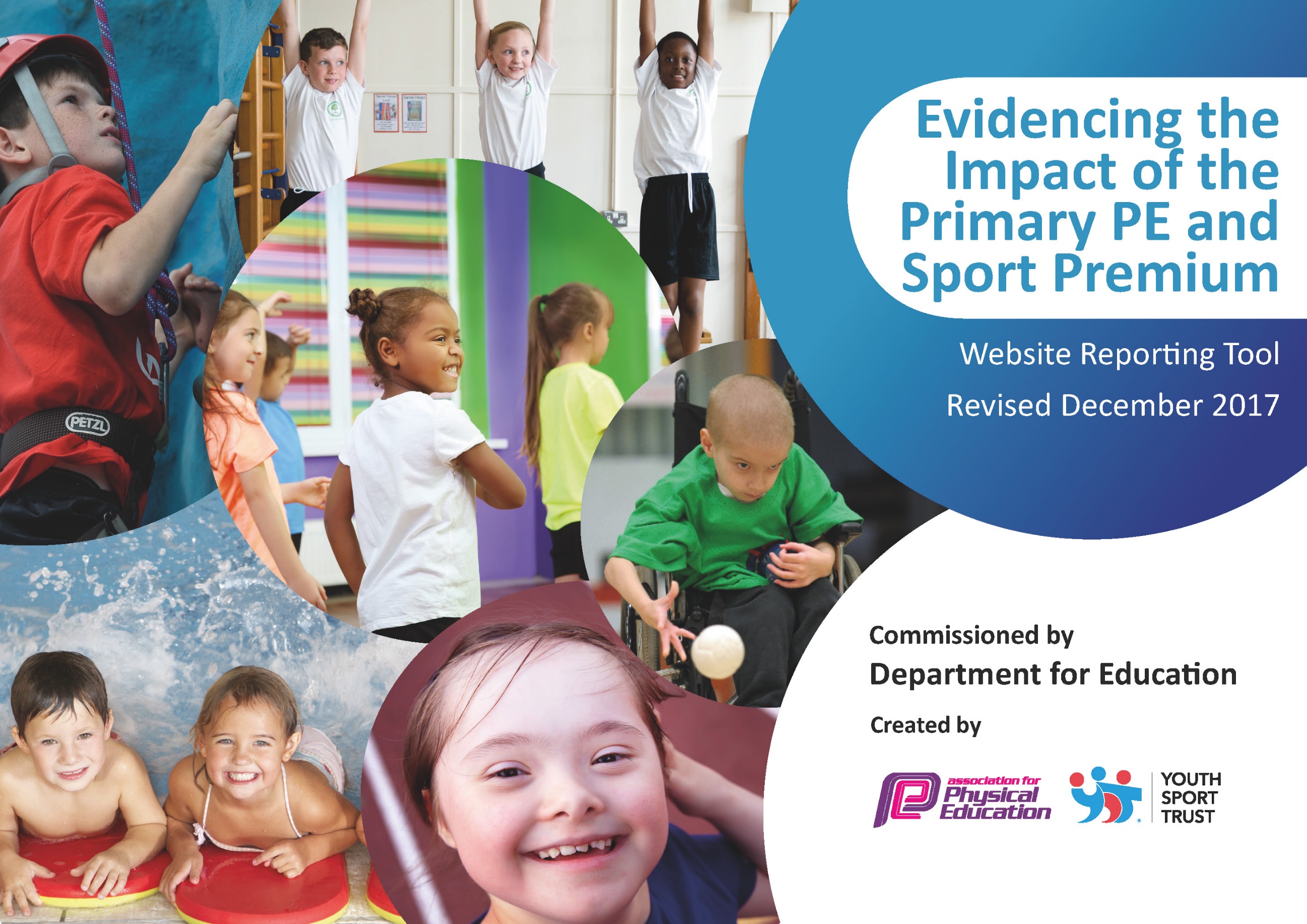 Schools must use the funding to make additional and sustainable improvements to the quality of PE and sport they offer. This means that you should use the Primary PE and Sport Premium to:develop or add to the PE and sport activities that your school already offersbuild capacity and capability within the school to ensure that improvements made now will benefit pupils joining the school in future years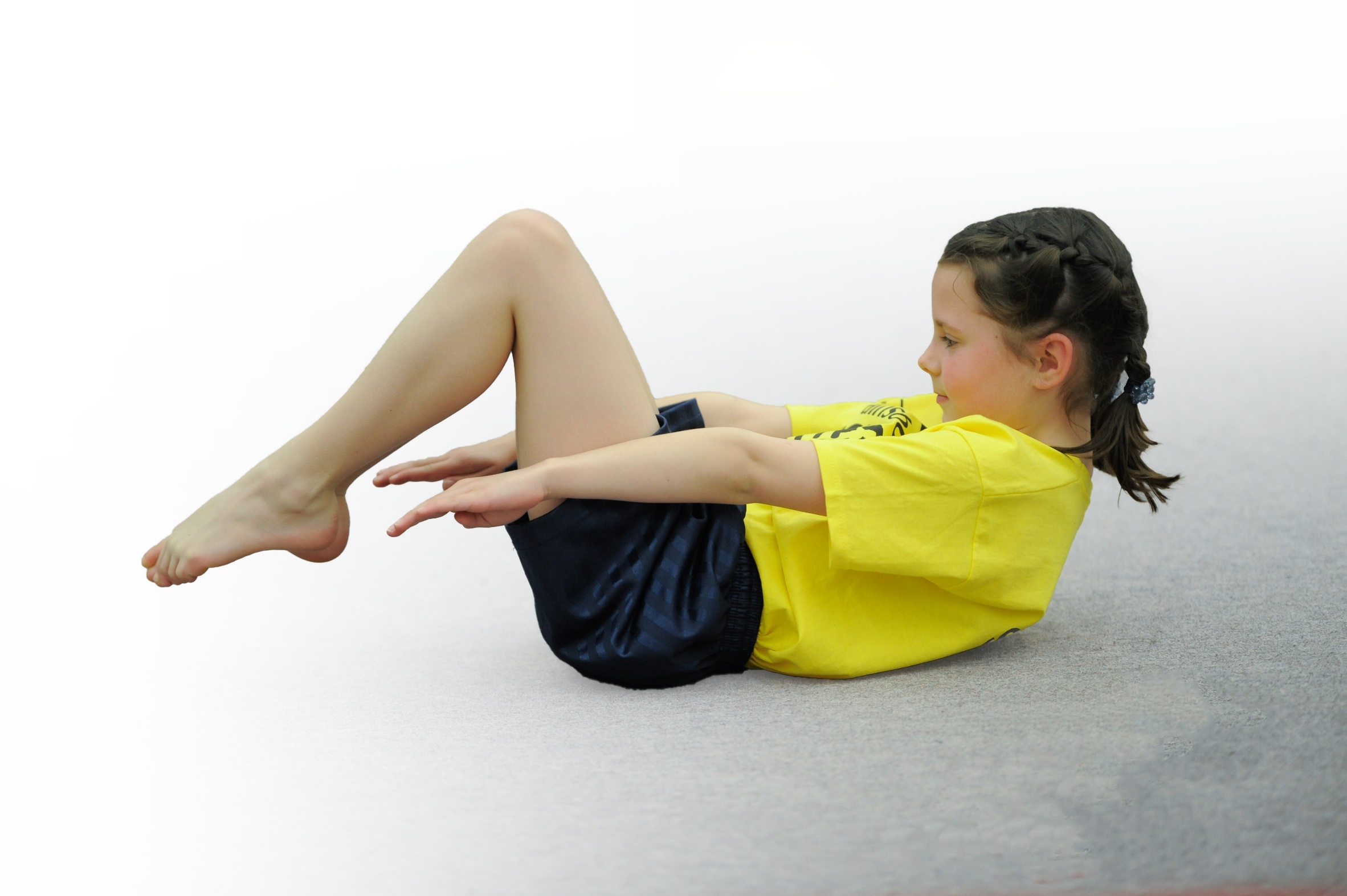 Please visit gov.uk for the revised DfE guidance including the 5 key indicators across which schools should demonstrate an improvement. This document will help you to review your provision and to report your spend. DfE encourages schools to use this template as an effective way of meeting the reporting requirements of the Primary PE and Sport Premium.We recommend you start by reflecting on the impact of current provision and reviewing the previous spend.Under the Ofsted Schools Inspection Framework, inspectors will assess how effectively leaders usethe Primary PE and Sport Premium and measure its impact on outcomes for pupils, and how effectively governors hold them to accountfor this. Schools are required to publish details of how they spend this funding as well as on the impact it has on pupils’ PEand sport participation and attainment.We recommend regularly updating the table andpublishing it on your website as evidenceof your ongoing review into how you are using the moneyto secure maximum, sustainable impact. To see an example of how to complete the table please click HERE.*Schools may wish to provide this information in April, just before the publication deadline.Key achievements to date:Areas for further improvement and baseline evidence of need:Engagement of all pupils in regular physical activityThe introduction of more active break and lunch times inc a New Breakfast club Active Mornings Program.Continued to provide 2 hours of high quality PE per class each week on the curriculum timetable.Running of a successful Mini Leaders Program (14 year 6 pupils)Training of midday supervisors to run simple activities at lunch times (daily mile)Sport week initiatives, regular intra class competitions.The profile of PE and sport has been raised across the schoolHealthy Dinnertimes Reward SchemeNewsletter sent out on a termly basis to communicate with parentsPE noticeboard on display with competition success/events list etcEnd of Year Sporting Successes Achievement AssemblyPE graded as GOOD in recent OFSTED inspectionOur school used as a case study at most recent Derby City PE conference for teaching High Quality PEReceived an award from Derby SSP for Provision of PEIncreased confidence and skills of all staff in teaching PEWhole school INSET delivered on our Head, Heart, Hands assessment toolNew long term curriculum map in place2 PE specialists qualified to Level 6 in PE Subject Leadership + 2 TA’s currently undertaking Level 3Coordinators regularly attend workshops to keep updated on any curriculum changes and regularly sending other staff on CPDBrought into Derby SSP affiliation for access to teaching resourcesBroader experience of a range of sports and activities offeredA range of extra-curricular clubs on offer across all year groupsThe SSP competition and festivals calendar accessible for all year groups to book onto Use of external organizations to offer a variety of other lessons/clubs such as Yoga Bugs, PE Primary stars.Increased participation in competitive sportIncreased parent interest in whole school sports dayWhole school world football day eventIntra class comps 1 per year group each termSuccess in sports competitions – qualifying for County Finals in Year 5 and 6 Cricket.Entry into external football, netball and rugby league including winning the           Derby City Football league and invited to presentation night.Playtime initiative – invasion games tournament every break with a  competitive focusEngagement of all pupils in regular physical activityIncrease opportunities for physical activity throughout the day even more – variety of clubs eg Yoga. Look at introducing the daily mile.Take advantage of National initiatives to assist in our aims such as Primary Stars and Super Movers.The profile of PE and sport has been raised across the schoolDevelop and deliver some parent and child workshops and clubsBuild in a new long term assessment method in collaboration with Derby SSPIncreased confidence and skills of all staff in teaching PEContinue the Mentoring package delivered by Derby SSP across all year groups but adapt the way it is run to suit our requirements.Subject leaders to offer a support network for all staff teaching PE Access as many CPD training courses and workshops for staffPE specialists to offer observation opportunities for peer CPDGather feedback through questionnaires on staff areas for development and success of mentoring Broader experience of a range of sports and activities offeredTake part in a wider range of festivals and competitions offered by the SSP including taking A and B teamsIncrease the opportunities for extra curriculum clubs with a Pupil Premium focusIncreased participation in competitive sportEnter more external sports team leagues if available – netball/basketballLook at taking B teams to the competitions run by the SSPRun more intra school comps, sports weeks/daysPush for more success in our flag ship sports – SP H Athletics, football, cricketMeeting national curriculum requirements for swimming and water safetyPlease complete all of the below*:What percentage of your current Year 6 cohort swim competently, confidently and proficiently over a distance of at least 25 metres?64%What percentage of your current Year 6 cohort use a range of strokes effectively [for example, front crawl, backstroke and breaststroke]? (2 or more of listed strokes)71%What percentage of your current Year 6 cohort perform safe self-rescue in different water-based situations?77%Schools can choose to use the Primary PE and Sport Premium to provide additional provision for swimming but this must be for activity over and above the national curriculum requirements. Have you used it in this way?No(Lack of pool availability beyond our allocated hours)Academic Year: 2018/19Total fund allocated: £Date Updated:Date Updated:Key indicator 1: The engagement of all pupils in regular physical activity – Chief Medical Officer guidelines recommend that primary school children undertake at least 30 minutes of physical activity a day in schoolKey indicator 1: The engagement of all pupils in regular physical activity – Chief Medical Officer guidelines recommend that primary school children undertake at least 30 minutes of physical activity a day in schoolKey indicator 1: The engagement of all pupils in regular physical activity – Chief Medical Officer guidelines recommend that primary school children undertake at least 30 minutes of physical activity a day in schoolKey indicator 1: The engagement of all pupils in regular physical activity – Chief Medical Officer guidelines recommend that primary school children undertake at least 30 minutes of physical activity a day in schoolPercentage of total allocation:Key indicator 1: The engagement of all pupils in regular physical activity – Chief Medical Officer guidelines recommend that primary school children undertake at least 30 minutes of physical activity a day in schoolKey indicator 1: The engagement of all pupils in regular physical activity – Chief Medical Officer guidelines recommend that primary school children undertake at least 30 minutes of physical activity a day in schoolKey indicator 1: The engagement of all pupils in regular physical activity – Chief Medical Officer guidelines recommend that primary school children undertake at least 30 minutes of physical activity a day in schoolKey indicator 1: The engagement of all pupils in regular physical activity – Chief Medical Officer guidelines recommend that primary school children undertake at least 30 minutes of physical activity a day in school66%School focus with clarity on intended impact on pupils:Actions to achieve:Funding allocated:Evidence and impact:Sustainability and suggested next steps:To increase opportunities for physical activity in a school day with a focus on breakfast club and having and Active Start to the day. Incorporate National initiatives into our school promoting healthier and active lifestyles in and out of schoolTo better structure morning break and dinner time provision and create more opportunity for children to take part in physical activity and structured competition. Purchasing of equipment and resources different from a PE lesson eg giant board games, interactive whiteboard videosPut together a weekly timetable of activities available for each morning for pupils to choose fromTA’s to lead the sessions as part of their dictated hoursTo use the Change 4 Life scheme as a way of increasing activity levels of a core group of pupils from each year group on a rota basis throughout the year. The use of the Premier League Primary Stars program in a crossover with Literacy to target reluctant learners in both Reading and PE.Create a structured playtime invasion games initiative by which interested children can take part on a daily basis in a league structure for different sports. Sport and teams to be reorganized every half term to offer a diverse range. To take part on MUGA facility and to be offered to Years 4/5/6.The above furthermore, frees up playing areas for year ½ foundation stages. More fundamental equipment to be made available to them. Playtime boxes to be allocated to all teams. £250NILNILBreakfast club register inc weekly participation figures for the different activities. All breakfast club attendees will have access to a form of physical activity for 30 mins per morning.The use of Activity trackers to monitor levels of physical activity within a day. From this collate the results and use to develop targets for pupils to increase their activity levels. Primary stars program will be a 2 hour slot split between reading activities and PE activities on a weekly basis. Aim to promote enjoyment for both. Register of pupils involved. Sign-up sheets to monitor attendance and uptake. Regular updates with staff and mid-day supervisors to discuss uptake and interests of our children. Review the activities on offer with TA’s and pupils to check enthusiasm levels. Change if needed.Promote breakfast club in an effort to increase pupils attending.Activity trackers will be a test scheme. If pupils are able to use them properly and we can get enough data and useful information from them then continue to use across the school on a rota basis.Continue to monitor the pupils that participated in the Primary Stars program and if their activity levels change as a result. If see positive results run the program again the next year.Purchase more equipment. Approach school sports council to hear childrens voices on what they would like to have available to them at playtimes and lunchtimes. Key indicator 2: The profile of PE and sport being raised across the school as a tool for whole school improvementKey indicator 2: The profile of PE and sport being raised across the school as a tool for whole school improvementKey indicator 2: The profile of PE and sport being raised across the school as a tool for whole school improvementKey indicator 2: The profile of PE and sport being raised across the school as a tool for whole school improvementPercentage of total allocation:Key indicator 2: The profile of PE and sport being raised across the school as a tool for whole school improvementKey indicator 2: The profile of PE and sport being raised across the school as a tool for whole school improvementKey indicator 2: The profile of PE and sport being raised across the school as a tool for whole school improvementKey indicator 2: The profile of PE and sport being raised across the school as a tool for whole school improvement66%School focus with clarity on intended impact on pupils:Actions to achieve:Funding allocated:Evidence and impact:Sustainability and suggested next steps:The introduction of PE workshops and clubs with a parent and child focus to build relationships with parents and local communityDevelop a sustainable long term assessment tool in PE. This will allow pupils to monitor their own progress and allow for challenge and know their steps to succeed.Apply for school games mark, silver/gold award. Aim is to raise profile of schools and its sports provision. Continue developing the school sports newsletter to build good relationships with parents, increase interest and celebrate success of sporting activity at school.Boost schools social media profile. Develop a school twitter account possibly a Facebook page to further engage with community and create closer links with external providers such as ssp and other sports companies. Run Healthy Eating 3 week workshop. X3 30 minute workshops with a focus on building quick healthy meals inc taste testing, making meals etc involving parents and their child.Before and after school parent and child clubs with emphasis on play and enjoyment.Work closely with the Derby SSP to develop ideas. Trial different methods with the aim of finalizing at the end of the academic year. Ensure it is a simple but effective tool.Evidencing any and all physical activity provision, curricular and extra-curricular, offered by the school. Enter first and second teams into competitive events. Increase and expand on the number of and types of events entered on the SSP sports calendar. Termly newsletters to be sent home. Write-ups and photos to be collected by staff involved. Upcoming events and opportunities to be included. Healthier eating initiatives to be highlighted. Create twitter and Facebook account and identify the protocols for managing taking into consideration all data protection etc. £300 AllocatedNILClub registers, photos. Increased participation in a different type of club with a focus on parent/child relationships and taking part together. Building links with families and local communities.Assessment tool will be a visual method so can clearly see progress. Evidenced through lesson AFL which will incorporate photos, videos etc. Will allow pupils to know where they are and where they need to get to. School to be assessed/ verified and awarded silver/gold award.Monitor likes and retweets etc to gauge local interest. Dependent on attendance. Monitor through use of registers. If a success develop termly slots for these type of clubs.If effective will easily be transferrable into every lesson as will run in conjunction with AFL. Link to the whole school progress tracker if possible.Strive toward becoming next stage up in subsequent years. Increase provision and meet all criteria to achieve the award. Look to publish newsletter on line on the school website. Include video footage and promotional/highlight reels for parents to enjoy. Regular uploads. Sports stories and phot and vide highlight reels for parents and local community to enjoy. Key indicator 3: Increased confidence, knowledge and skills of all staff in teaching PE and sportPercentage of total allocation:Key indicator 3: Increased confidence, knowledge and skills of all staff in teaching PE and sport66%School focus with clarity on intendedimpact on pupils:Actions to achieve:Fundingallocated:Evidence and impact:Sustainability and suggestednext steps:Improving subject knowledge and staff confidence in order to enable them to deliver high quality PE lessons within the curriculum. Buy into the Derby SSP full mentoring package. Timetable mentoring so that all staff across the school gain access to the package and mentoring. Redevelop mentoring package (in alliance with the SSP) with a view to a stronger emphasis on teacher led lessons with mentor offering advice and guidelines on finer points and providing more from an observation standpoint. 2 members of support staff enrolled on to level 3 SSP course in assisting the delivery of high quality PE in schoolsWhole school Physical literacy program to be delivered. Staff meeting to whole school to out-line importance and increase awareness. Then follow up training day to be delivered to 1 staff member from each team.EYFS Move with zip active program aimed at introducing a new physical activity resource linked to phonics and communication.. £3150 Full mentoring package£1500£500Workshop freeResource £60Internal observations to monitor and assess the impact of the mentoring package on staff confidence and quality of PE lessons. Feedback and questionnaire forms to be filled in by staff to assess the impact of the mentoring on confidence and subject knowledge, discuss next steps.External observations as part of the Level 3 course.Passing the course.Assessment grids/checklists to evidence monitoring of pupils reaching milestones. Observations from sports coordinators to ensure appropriate intervention is in place for those not meeting age related physical expectations. More structured, high quality lessons delivered to Foundation stage children.Sports coordinators to play a more active role in staff support using internal observations to monitor the quality of deliverance across the curriculum. Full time physical literacy program to be in place across the school with regular testing and assessment throughout the academic year to show impact. Observations, staff meeting feedback sessions to share up scaled knowledge. Key indicator 4: Broader experience of a range of sports and activities offered to all pupilsKey indicator 4: Broader experience of a range of sports and activities offered to all pupilsKey indicator 4: Broader experience of a range of sports and activities offered to all pupilsKey indicator 4: Broader experience of a range of sports and activities offered to all pupilsPercentage of total allocation:Key indicator 4: Broader experience of a range of sports and activities offered to all pupilsKey indicator 4: Broader experience of a range of sports and activities offered to all pupilsKey indicator 4: Broader experience of a range of sports and activities offered to all pupilsKey indicator 4: Broader experience of a range of sports and activities offered to all pupils66%School focus with clarity on intendedimpact on pupils:Actions to achieve:Fundingallocated:Evidence and impact:Sustainability and suggestednext steps:The use of external organizations that can offer a different type of sport/activity  to run extracurricular clubs and lessons during curriculum time to provide opportunities for pupils to experience a range of activities throughout the year.Access a wider range of festivals and competitions throughout the academic year in conjunction with the Derby SSP events calendar. Increase the opportunities for all pupils to have the chance to attend some sort of event at one point during the year. Re-enter Tag Rugby, Netball and football leagues ran by external groups as an academic year commitment. School sports holiday clubs to be implemented. A team of staff to develop and deliver a sports holiday program. Aimed at providing more opportunity for our children to participate in physical activity, broadening and improving schools links with local community and further boosting the schools Build on the success of last years Yoga Bugs program implemented at school. Offer the program to our foundations stage year groups with a view to developing their physical skills before entering year 1. 15 week block to be bought into.Pre book a range of events that cover across all year groups along with booking in advance the transport to get to them.Arrange dates and times for holiday clubs to take place at RFP. Clubs to be organized, planned and delivered by DL AND MW. Create advertisement leaflets and pricing and offer to children in due course. £900As part of the package they provide an online detailed assessment breakdown of each pupil after the 15 week block showing progress in different areas. Teacher and pupil feedbackLog of festivals and competitions attended. Any certificates awarded to be put in the PE display. Photos to be displayed. Celebrate achievements in assemblies. Pupil feedback on whether they enjoyed each event.Holiday club registers to create and attendance bank. Photographs of days activities. Parent/Participant feedback forms to assess impact and improvement strategies for future clubs. Evaluate the success after the year package. Gather pupil and teacher feedback. Review assessment. If a success then use funding to re book for year after with potentially a KS2 focus.Each year we buy into the Derby SSP affiliation and comps and festivals are part of the package. Continue to research new opportunities to take part in competitive sport. Communicate with school staff to gauge interest in different areas of other sport and encourage them to create extra-curricular clubs and enter competitionsAim at offering the clubs beyond our own children and on to the wider community. Contact other schools within the cluster region. Bring on board more staff to offer a a larger number of child places should they be successful. Key indicator 5: Increased participation in competitive sportKey indicator 5: Increased participation in competitive sportKey indicator 5: Increased participation in competitive sportKey indicator 5: Increased participation in competitive sportPercentage of total allocation:Key indicator 5: Increased participation in competitive sportKey indicator 5: Increased participation in competitive sportKey indicator 5: Increased participation in competitive sportKey indicator 5: Increased participation in competitive sport%School focus with clarity on intendedimpact on pupils:Actions to achieve:Fundingallocated:Evidence and impact:Sustainability and suggestednext steps:-Enter into another external league for Hi 5 Netball. Increasing participation in interschool competition. -Playtime invasion game initiatives to offer a range of children the opportunity to participate in structured competitive sport during break times.-Book a range of competitions for different pupils from across the school to take part in and represent their school. Look at B teams so more pupils have the opportunity to participate and to boost schools profile for School Games initiative. -Inform children and gauge interest. Make club open to all.-Organize and implement weekly club training session. -Arrange transport for away league fixtures.-Celebrate outcomes and participation in achievements assemblies and school sports news letters.-Question target children who use MUGA facility during morning break. Is there a need/demand for more structure from children.-Create structure and plan for competition with recorded results and league table.  -Ensure appropriate staffing is in place-Communicate structure and plan to children.-Celebrate participation and termly winners of competition in achievement assemblies and school sport newsletters.-Work through SSP events calendar to identify competitions suitable for children to take part in. -Book Competitions-Arrange transport-Organize and staff, appropriate training sessions leading up to competition date-Attend events-Celebrate out-comes and participation.No entrance feeTransport costs:£1000 allocated £42 new equipment/ team wearNILIncluded in Affiliation fee with SSP.£1500Transport£1000 allocated-Increased participation in interschool competition for key stage 2. (Registers)-Netball club up and running with weekly training session in place. 15 Participants attending regularly. First fixtures due to take place summer 1 term. -Increased participation in sport based competition. -30 children engaged daily with 15 minutes of structured competition.- Participation registers, club and event competitions.- Increase in the number and variety of sport competitions entered by Roe farm-Enter competition again in subsequent years.-Upscale equipment and resources to support (if necessary)-Access staff training to improve subject knowledge (If necessary).-Look to change sport according to season and weather conditions to vary competition and expose children to other sport. -Invest in equipment and resources to support (if necessary).-Continue to access and enter a broader range of sports competitions through DERBY SSP sports calendar. - Try to increase participation by entering at least one more even per year group in future. 